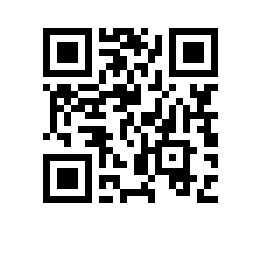 Об утверждении типовых форм гражданско-правовых договоров на выполнение работ/оказание услуг с физическими лицами в Национальном исследовательском университете «Высшая школа экономики», типовых форм приложений к ним, дополнительных соглашений и примерных форм отчетов и актов о выполнении работ/оказании услугПРИКАЗЫВАЮ: Утвердить: типовые формы гражданско-правовых договоров на выполнение работ/оказание услуг с физическими лицами (далее – Договоры) (приложения 1-9);типовые формы дополнительных соглашений к договорам на выполнение работ/оказание услуг с физическими лицами (далее – ДС) (приложения 10-17);типовые формы заданий на выполнение работ/оказание услуг физическими лицами, являющиеся приложением к Договорам (приложения 18-21);типовые формы актов сдачи- приемки выполненных работ/ оказанных услуг (приложения 22-25); примерную форму отчета о выполнении работ/оказании услуг (приложение 26). 2.	Признать утратившим силу приказ от 15.01.2021 № 6.18.1-01/1501-07 «Об утверждении типовых форм гражданско-правовых договоров на выполнение работ/оказание услуг с физическими лицами в Национальном исследовательском университете «Высшая школа экономики», типовых форм приложений к ним и примерных форм отчета о выполнении работ/оказании услуг».Ректор 							                	            Я.И. Кузьминов